Diocesi di Montepulciano – Chiusi – PienzaBollettino Diocesano 2018/2019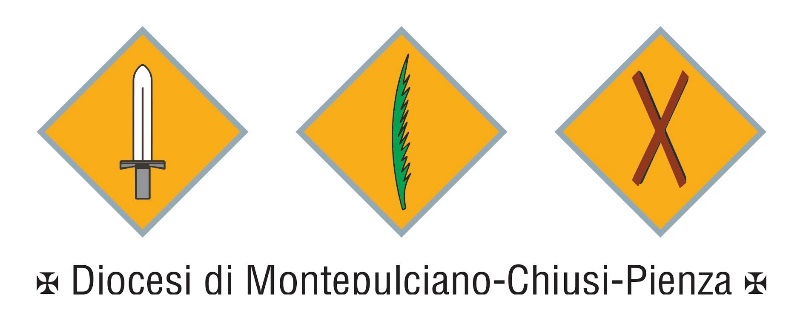 IndiceDecreti e Nomine .......................................................................................................Attività del Presbiterio...................................................................................................... Avvenimenti Diocesani.....................................................................................................   Rendicontazione DECRETIPROVVEDIMENTI, NOMINEED ATTI DEL VESCOVO E DELLA CURIA VESCOVILE ANNO 20181 FEBBRARIO 2018Il Rag. Roberto Oglialoro, è nominato quale rappresentante del Consiglio di amministrazione dell’Azienda Pubblica di Servizi alla persona “Istituto Maria Redditi” per la Diocesi di Montepulciano – Chiusi – Pienza con decorrenza dalla data odierna2 FEBBRAIO 2018Mons. Icilio Rossi e P. Faustino Grzegorz Slawinski sono nominati quali confessori ufficiali del Monastero delle Benedettine “Maria Tempio dello Spirito Santo” di Pienza19 MAGGIO 2018Indizione della Visita Pastorale della nostra Diocesi che avrà inizio domenica 20 maggio 2018, solennità di Pentecoste fino al 2020 a meno che non si richieda ulteriore tempo per il suo compimento18 SETTEMBRE 2018Fr. Kacper Stanislaw Grys, ofm, è nominato Cappellano dei migranti con mandato di prestare assistenza spiritual agli stessi con decorrenza dal 1° ottobre 20189 NOVEMBRE 2018
Il Sac. Malpelo Mons. Roberto è nominato Correttore della Venerabile Arciconfraternita di Misericordia di Torrita di Siena
Il Sac. Malacarne Don Andrea è nominato Correttore della Venerabile Arciconfraternita di Misericordia di Pienza
Il Sac. Cruz Palma Don Osman H. è nominato Correttore della Venerabile Arciconfraternita di Misericordia di Bettolle19 NOVEMBRE 2018Il Sac. Gomez Alarcon Padre Esteban è nominato Vicario Parrocchiale della Parrocchia di S. Giovanni Battista in Chianciano Terme a partire dal 1° dicembre 2018Il Sac. Don Osman Hiobany Cruz Palma è nominato Parroco di S. Cristoforo in Bettolle a decorrere da data odierna14 APRILE 2019Decreto di erezione canonica del Monastero delle Monache Benedettine sotto il titolo “Maria Tempio dello SpiritoSanto”.ATTIVITà DEL PRESBITERIO15 FEBBRAIO 2018
Ritiro spirituale a Chianciano, Casa Immacolata con Don Guido Oliveri28 MARZO 2018Santa Messa Crismale con ritiro al Vultus Christis alle ore 16.0012 APRILE2018Montepulciano, Sala San Bellarmino con Mons. Claudio Maniago31 MAGGIO 2018Torrita di Siena, nell’ambito della Centuria, nella Collegiata di San Martino .Ore 10 S. MessaOre 11 relazione sul gender di don Antonio Bartalucci11 SETTEMBRE 2018Formazione e aggiornamento San Biagio, Montepulciano, con Mons. Mario Meini13 SETTEMBRE 2018Formazione e aggiornamento San Biagio, Montepulciano, con Don Gianni Cioli  7- 11 GENNAIO 2019 
Esercizi spirituali per sacerdoti ad Assisi24 GENNAIO 2019
San Biagio, Montepulciano, confronto sulla Lettera Pastorale “Il Giorno del Signore”21 FEBBRAIO 2019San Biagio, Montepulciano, confronto sulla Lettera Pastorale “Il Giorno del Signore”7 MARZO 2019Eremo della Maddalena, Montepulciano, con Don Dante Carolla.17 APRILE 2019Santa Messa Crismale con ritiro al Vultus Christis alle ore 16.0016 MAGGIO 2019San Biagio, Montepulciano, con P. Mario Pistolesi, SacramentinoAVVENIMENTI DIOCESANI12 GENNAIO 2018ITINERARI E PROSPETTIVE
Il lavoro che vogliamo. Libero, creativo, partecipativo e solidale. 
Riflessioni e proposte dopo la Settimana Sociale di Cagliari. 
Torrita di Siena11 FEBBRAIO 2019
Celebrazione della Giornata mondiale del Malato presso gli Ospedali riuniti della Valdichiana senese a Nottola, con la Concelebrazione eucaristica presieduta dal Vescovo 18 FEBBRAIO 2018Liturgia penitenziale diocesana con la celebrazione comunitaria del sacramento della riconciliazione in Cattedrale a Montepulciano alle ore 16.0023 – 26 FEBBRAIO 2018
Pellegrinaggio a Malta con il Vescovo28 FEBBRAIO 2018Incontro del Vescovo con i Vice – Catechisti, giovani che aiutano nel catechismo – Vicaria di Chiusi2 MARZO 2018ITINERARI E PROSPETTIVE
La riforma del Terzo Settore. Cambiamenti e prospettive 
Montepulciano6 MARZO 2018Incontro del Vescovo con i Vice – Catechisti, giovani che aiutano nel catechismo – Vicaria di Pienza9 MARZO 2018
Un popolo in cammino sulle strade…con i giovani. Uomini e donne in cerca di pace.Incontro offerto dalla Caritas con don Fabio Corazzina
Chianciano terme17 MARZO 2018
Via Crucis Diocesana
Casa Natale di Sant’Agnese – Gracciano di Montepulciano19 MARZO 2018Incontro del Vescovo con i Vice – Catechisti, giovani che aiutano nel catechismo – Vicaria di Montepulciano28 MARZO 2018Santa Messa Crismale14 APRILE 2018Rito dell’Admissio, alle ore 18.00, in Cattedrale a Montepulciano, con cui viene iscritto ufficialmente tra i candidati ala sacramento dell’Ordine, il Seminarista Davide Campeggiani20 APRILE 2018
Veglia Diocesana di preghiera per le Vocazioni
Duomo di PienzaITINERARI E PROSPETTIVE
Fragilità del nostro tempo: giovani tra educazione, cyberbullismo e fede 
Chiusi Stazione25 APRILE 2018
Pellegrinaggio diocesano a Pisa e San Piero a Grado19 MAGGIO 2018Celebrazione vigiliare di Pentecoste alle ore 21.15 in Cattedrale a Montepulciano con lettura del Decreto di inizio della Visita Pastorale che prende avvio domenica 20 maggio nella parrocchia di Gracciano.ITINERARI E PROSPETTIVE
Impresa, lavoro e impegno sociale
Montepulciano22 – 27 LUGLIO 2018
Pellegrinaggio a Lourdes con l’U.N.I.T.A.L.S.I. e il Vescovo Stefano23 – 28 LUGLIO 2018 
Campo scuola diocesano vocazionale
Monte Amiata29 AGOSTO 2018Festa del Martirio di San Giovanni Battista, Patrono della Diocesi, Pontificale ore 18.0030 AGOSTO – 2 SETTEMBRE
Campo scuola diocesano per le famiglie
Cortona7 – 8 SETTEMBRE
Inizio dell’anno pastorale diocesano presso Santuario diocesano della Madonna del Rifugio a Sinalunga 23 SETTEMBRE 2018Convocazione diocesana presso i locali degli ex-Macelli di Montepulciano dove interviene Claudia Koll per portare la testimonianza della sua conversione6 OTTOBRE 2018Durante la solenne concelebrazione eucaristica nella Cattedrale di Montepulciano il Vescovo ha proceduto alla consacrazione diocesana di Francesca Anghileri e Elena Ferroni secondo il rito di consacrazione dell’Ordo Virginum.7 OTTOBRE
Domenica della Parola14 OTTOBRE 2018
Pellegrinaggio diocesano a Roma per la canonizzazione di Paolo VI19 OTTOBRE 2018
Veglia di preghiera per la Giornata Missionaria Mondiale
Duomo di Pienza18 NOVEMBRE 2018
Convocazione diocesana
Il catechismo parrocchiale nella nuova evangelizzazione. Don Maurizio Viviani
a seguireLa testimonianza nella giornata mondiale del povero
Chianciano 27 – 29 DICEMBRE 2018
Campo Animatori giovani con il Vescovo ad Assisi21 GENNAIO 2019
Presentazione del Cammino diocesano delle Dieci Parole nella Parrocchia di Acquaviva29 GENNAIO 2019
Ministero del Lettorato conferito al seminarista Davide Campeggiani nella festa di San Costanzo, nella Collegiata di San Martino alle ore 18.0011 FEBBRAIO 2019
Celebrazione della Giornata mondiale del Malato presso gli Ospedali riuniti della Valdichiana senese a Nottola, con la Concelebrazione eucaristica presieduta dal Vescovo 2 – 4 MARZO 2019
Pellegrinaggio diocesano a Matera e Luoghi di Padre Pio con il Vescovo10 MARZO 2019Liturgia penitenziale diocesana con la celebrazione comunitaria del sacramento della riconciliazione in Cattedrale a Montepulciano alle ore 16.0031 MARZO 2019
Incontro dei giovani animatori in preparazione alla Convocazione del 22 settembre 2019
Montepulciano13 APRILE 2019
Via Crucis Diocesana
Collegiata di San Martino - Sinalunga17 APRILE 2019Santa Messa Crismale25 APRILE 2019
Pellegrinaggio diocesano ad Amatrice e Rieti10 MAGGIO 2019
Veglia Diocesana di preghiera per le Vocazioni
Cattedrale di Montepulciano25 – 29 MAGGIO 2019
Pellegrinaggio delle Reliquie di Santa Bernardette nella Chiesa Parrocchiale di Chiusi ScaloVISITA PASTORALE12 – 15 – 29 GENNAIO 201816 – 17 APRILE 2018Formazione discepoli missionari a Chiusi e Montepulciano20 – 31 MAGGIO 2018
Parrocchia di S. Egidio in Gracciano10 – 17 GIUGNO 2018
Parrocchia di S. Pietro in Abbadia di Montepulciano21 – 28 ottobre 2018
Parrocchia di S. Pietro ad Mensulas alla Pieve di Sinalunga24 – 30 NOVEMBRE 2018
Parrocchia dei Santi Vito e Modesto in Pienza28 GENNAIO – 3 FEBBRAIO 2019
Parrocchia della Collegiata di San Martino in Sinalunga10 – 17 MARZO 2019
Parrocchia del Sacro Cuore di Gesù in Montepulciano Stazione7 – 14 APRILE 2019
Parrocchie del Santissimo Nome di Gesù – S. Agostino - S. Biagio in Montepulciano4 – 13 MAGGIO 2019
Parrocchie di Castelmuzio – Petroio – Trequanda26 MAGGIO – 2 GIUGNO 2019
Parrocchia di S. Maria della Pace in Chiusi ScaloLETTERE PASTORALI1 APRILE 2018“Il canto più bello” 
Lettera alle famiglie sul Cantico dei Cantici4 APRILE 2018“Una buona notizia per te”Visita pastorale25 NOVEMBRE 2018“Il Giorno del Signore”Il signore dei Giorni. Lettera pastoraleRendicontazione somme derivanti dai contributi 8x1000 
utilizzate per i seguenti scopiEsigenze di culto e pastorale anno 2018 [1 giugno 2018 – 31 maggio 2019]Interventi caritativi anno 2018 [1 giugno 2018 – 31 maggio 2019]